Лабораторная работа 1.4.1. Установка ПО системными и программными средствами.Установите программу Uninstall Tool 3.5.х (найти в паутине и установить), используя системные средства.Описание программы, этапы установки – в отчет.Установите программы ACDSee Pro и WinDjView (найти в паутине и установить, версия на ваше усмотрение), используя деинсталлятор, установленный ранее.Описание этапов – в отчет.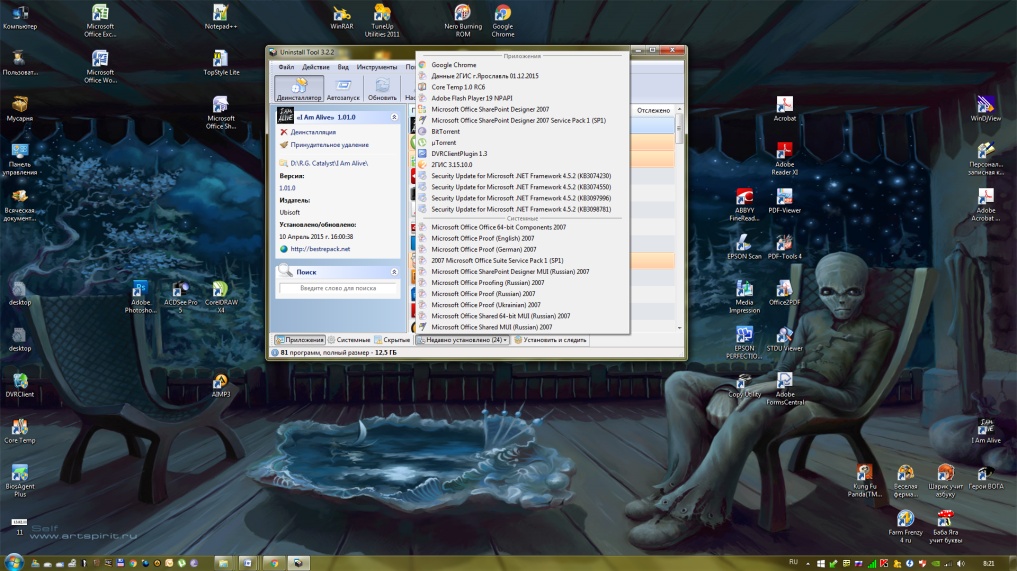 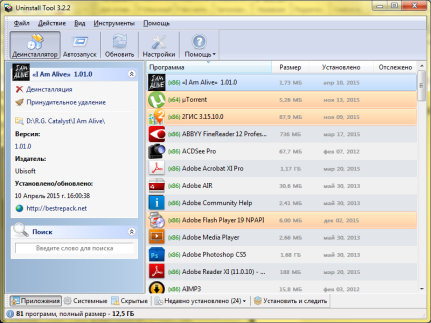 Как контрольный вопрос – отличие способов установки.Лабораторная работа 1.4.2. Удаление установленных программ. Восстановление утраченных данных.Деинсталлируйте программу WinDjView, используя системные средства.Деинсталлируйте программу ACDSee Pro, используя деинсталлятор, установленный в работе 11.Используя программы TuneUp Utilities  и jv16 PowerTools  провести поиск утраченных данных. Руководствуйтесь скриншотами.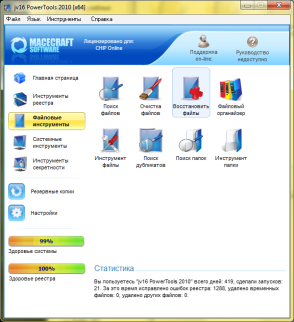 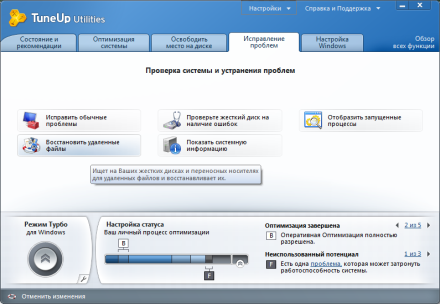 Отчет: при удалении – снимки экрана, описание разницы между способами удаления, выводы о качестве.Отчет: при восстановлении – результаты поиск в виде снимков, анализ на предмет где лучше, найдено ли что-нибудь. Если не найдено – почему.